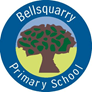 Primary 4 Homework Grid for week beginning 9th NovemberMaths/NumeracyMoneyIf you are out shopping with an adult this week, try to answer questions such as…*find things more expensive/cheaper that 50p, £1.00 etc. *which two items can be bought for £3.00?*find the cheapest bag of flour, rice etc. If you do not have a chance to go to the shops then could you have a look at an old receipt and order some of the items from least to most expensive. You could choose some of the amounts to add together. LiteracySpelling: Choose one of the spelling activity cards to complete to help you to practise this week’s words.(see Microsoft Teams for spelling words and activities)InterdisciplinaryConnections around the WorldCarry out some research to find out where some everyday objects that you use have come from. Have a look at different types of objects such as food, clothes, toys and books. Make a list of these objects and the country they link you to.(see Microsoft Teams for an example)ReadingReading:  Spend at least 15 minutes reading a book. Can you tell someone at home about the part of the story that you have read?What’s On This WeekP.E. Days : Tuesday, Wednesday and ThursdayHomework will be issued on a Monday and will be due for completion by the Thursday. Your tasks should take approximately 20/30 minutes per night. Your work should be uploaded to Teams/Learning Journals or emailed to the school office  wlbellsquarry-ps@westlothian.org.uk if these options aren’t available.If you have any problems with your homework, please speak to your teacher before Thursday.  